		Zadania 17.04.2020 r.Dzisiaj kończymy temat zwierząt na wsi i tak dla podsumowania kilka zabaw i filmików* Ćwiczenia klasyfikacyjne – Gdzie mieszkają zwierzęta? Ten film przypomni, jak nazywają się pomieszczenia zamieszkiwane przez zwierzęta w gospodarstwiehttps://www.youtube.com/watch?v=1PD3jNhefUA – proszę kliknąć prawym przyciskiem i otworzyć hiperłącze* Połącz zwierzątko z jego domkiem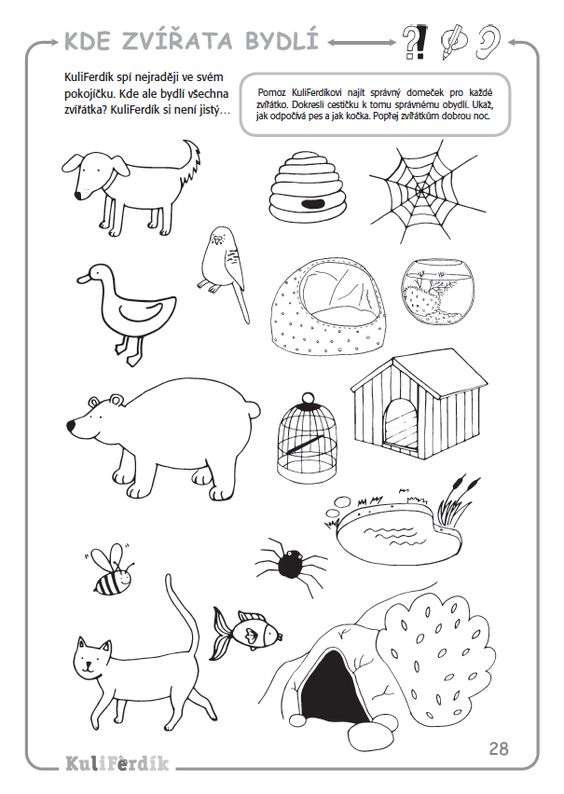 * Wybierz sobie jeden z dwóch poniższych obrazków i popraw drogę zwierzątek do domów. Każda droga ma inny kształt, a Ty postaraj się, żeby też miała inny kolor. 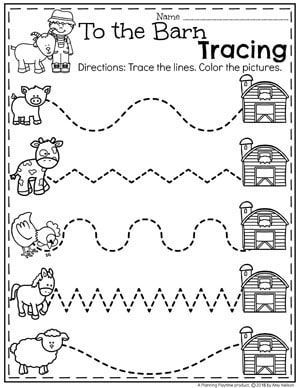 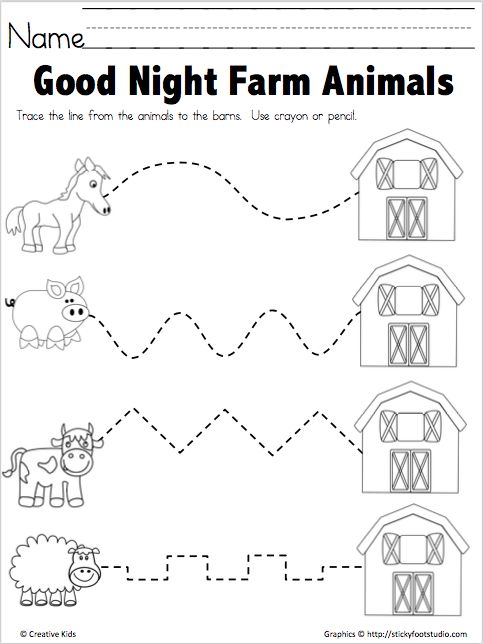 	Przypominam, że dzieci nie muszą wykonywać wszystkich zadań i zamieszczanych kart pracy. Zadania są do wyboru, chętne dzieci mogą zrobić więcej, dzieci, które się szybciej męczą wykonują mniej zadań. * Dzieci 4 – letnie karty pracy strona 36. dziecko:− łączy obrazki zwierząt z ich cieniami,− rysuje w ogonie każdego koguta tyle piór, ile wskazuje liczba kropek na karteczce.* Posłuchaj wiersza czytanego przez mamę albo tatę	Tylko nic nie mówcie krowie Halina Szayerowa
	Nabiał – produkt smaczny, zdrowy,
	dostajemy go od krowy.	Tylko nic nie mówcie krowie…	Jak się krowa o tym dowie,
	to się jej przewróci w głowie	i gotowa narozrabiać
	i przestanie nabiał dawać,
	czyli masło, mleko, sery i śmietanę – na desery!
	No i jajka…		Co ja baję?
		Przecież jajka kura daje.
		Tylko nic nie mówcie kurze!
		Niech je daje jak najdłużej.
		Bo jak o tym się rozgłosi…
		to przestanie jajka znosić.* Porozmawiajcie z mamą albo tatą na temat tego, jakie korzyści człowiek czerpie z hodowli zwierząt, np. kury – jajka, mięso; kaczki, gęsi – jaja, mięso, pierze; krowa – mleko, mięso;koń – praca w polu; owca – wełna, mięso, ser; koza – mleko; królik – mięso, czasem futro; świnia – mięso; pszczoły – miód; kot – łapanie myszy; pies – pilnowanie domu.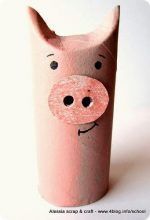 * Może któreś dziecko z pomocą rodziców zrobi taką świnkę z rolki po papierze toaletowym?* karta pracy dla 4-latków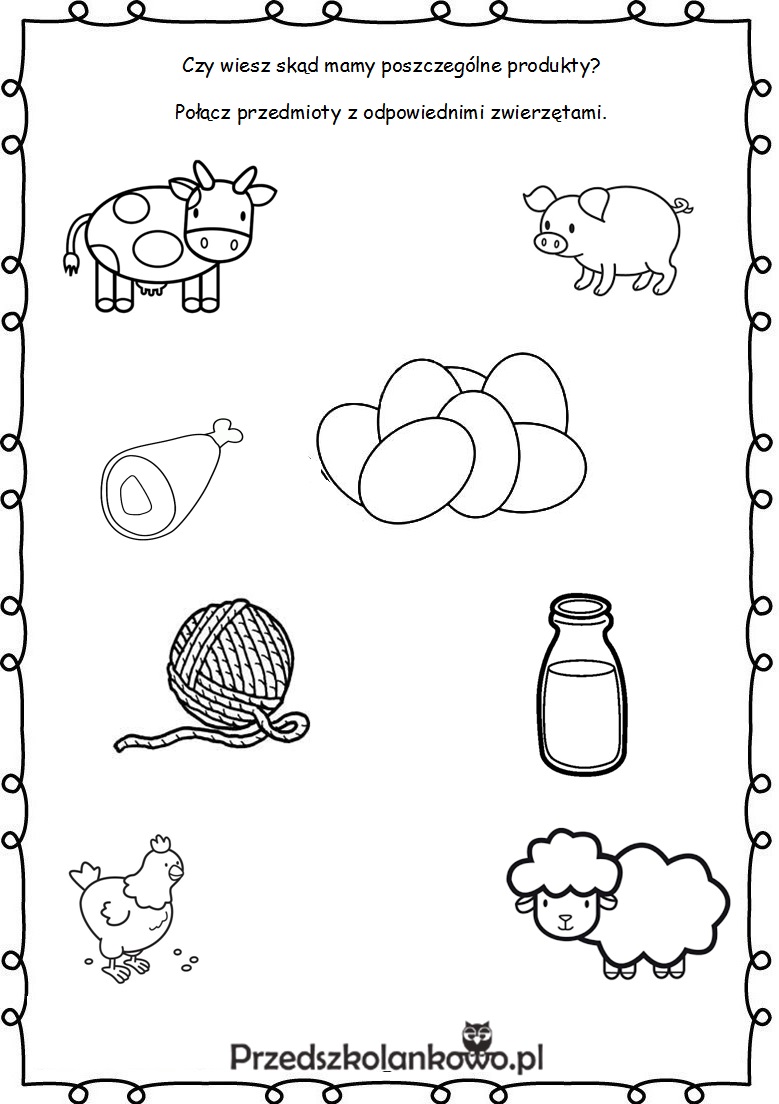 * karta pracy dla 5-latków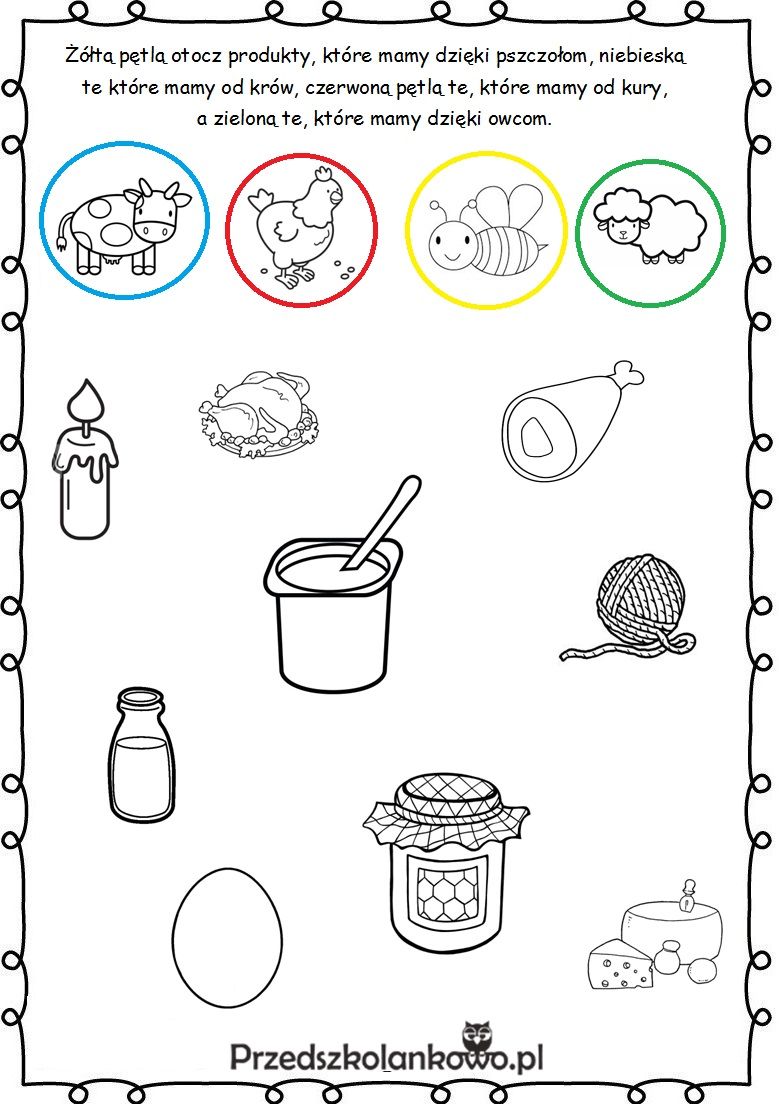 * Oglądając ten filmik, przypomnisz sobie, jak nazywają się zwierzęta hodowlane 	oraz ich dzieci, a także usłyszysz odgłosy wydawane przez zwierzątka. https://www.youtube.com/watch?v=v4R2rkylrc0  – proszę kliknąć prawym przyciskiem i otworzyć hiperłącze* Przyjrzyj się uważnie ilustracji, następnie pokoloruj tym samym kolorem dorosłe zwierzęi jego młode. Na pewno wiesz jak nazywają się te zwierzęta i potrafisz je naśladować.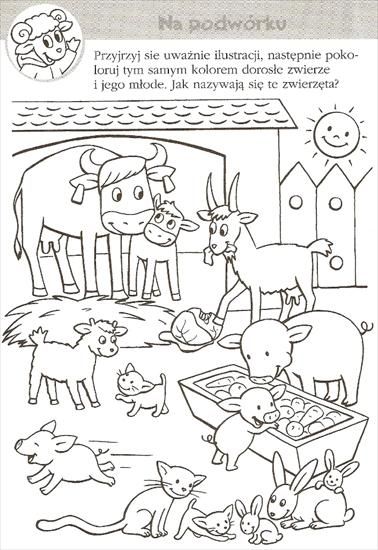 * Połącz mamę i jej dziecko, wiesz jak nazywają się te zwierzęta?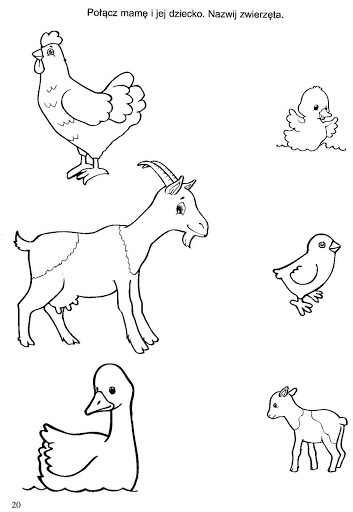 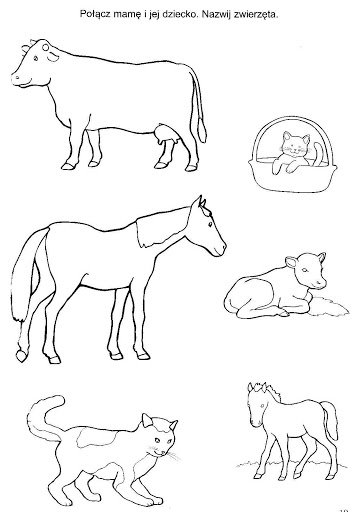 